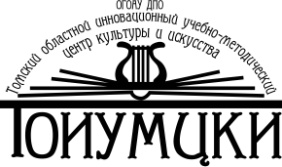 Областное государственное образовательное автономное учреждение дополнительного профессионального образования «Томский областной  инновационный учебно-методический центр культуры и искусства»(ОГОАУ ДПО ТОИУМЦКИ)ИНФОРМАЦИОННОЕ ПИСЬМОУважаемые коллеги!Приглашаем Вас принять участие во II Всероссийской (заочной) научно-методической конференции «Здоровьесберегающие технологии в системе художественного образования». Цель проведения конференции: обсуждение актуальных проблем здоровьесбережения в учреждениях дополнительного образования в области искусств  Cибирского  федерального округа  и других регионов России.К участию в конференции приглашаются: руководители и преподаватели  ДМШ, ДХШ и ДШИ, профильных ссузов и вузов, специалисты органов управления образованием, специалисты сферы культуры и искусства (библиотеки, музеи, клубы), педагоги  учреждений дополнительного образования в области культуры и искусства, педагогические  работники и методисты дошкольных образовательных учреждений  и другие заинтересованные лица. Организатор конференции: Областное государственное образовательное автономное учреждение дополнительного профессионального образования «Томский областной инновационный учебно–методический центр культуры и искусства».           Порядок поведения конференции: Конференция проводится в заочной форме с изданием сборника материалов. Сборнику присваивается Международный стандартный книжный номер (ISBN). В соответствии с ФЗ № 77 от 29.12.1994 г. издание будет представлено в Российской книжной палате. Заявки на участие и материалы для публикации принимаются до 10 декабря 2015 года.Основные вопросы для обсуждения на конференции:1. Актуальность здоровьесберегающей педагогической деятельности в современном обществе.2. Терапия искусством в современном художественном образовании.3. Эффективность внедрения здоровьсберегающих технологий в современное дополнительное образование в области  искусства .4. Традиционные и современные технологии здоровьесбережения  в   обучении вокалу, хореографии, исполнительству на музыкальных инструментах, изобразительному искусству и  др).5. Формирование культуры здорового образа жизни преподавателя как условие создания единой здоровьесберегающей среды в образовательном учреждении.6. Теория и техники арт – терапии как инструмента практической здоровьесберегающей деятельности: музыкотерапия, драматерапия, бисеротерапия, песочная терапия, библотерапия, кинезотерапия и другие).7.Формирование мотивации к сохранению здоровья у детей, подростков и молодежи в современном образовательном пространстве детских школ искусств, Домов детского творчества и других образовательных организаций дополнительного образования..8. Влияние здоровьесберегающих технологий на психическое и физическое здоровье дошкольников.9. Здоровьесберегающие технологии  художественного образования при работе с детьми -   инвалидами и с детьми с ограниченными возможностями здоровья (ОВЗ).Для публикации статьи в сборнике необходимо:1) на электронный адрес toumcki@mail.ru (в строке «тема» электронного письма указать название конференции) направить:заявку участника (приложение №1);текст статьи (минимальный объем публикации – 3 страницы). 2)  согласовать с организаторами содержание и объем текста статьи и произвести оплату.Стоимость публикации -  200 рублей за каждую полную или неполную страницу статьи. На одну опубликованную статью бесплатно полагается один экземпляр сборника, в котором опубликована статья, независимо от числа соавторов. Стоимость дополнительного экземпляра сборника (заказ на него оформляется в заявке на участие) докладов составляет 350 рублей.Сертификат за публикацию статьи печатается по требованию (заказ на него оформляется в заявке на участие), его стоимость составляет 70 рублей.Обращаем внимание, что оплата производится после согласования публикации с организаторами конференции тремя отдельным платежным документам одним из способов: наличными в бухгалтерии ТОИУМЦКИ, по квитанции через банк или по безналичному расчету от юридического лица.Требования к оформлению текста публикации: Редактор – Microsoft Word.Формат документа – А4.Шрифт: гарнитура – Times New Roman.Межстрочный интервал – 1,5.Все поля документа – .Порядок размещения информации в тексте: на первой строке указать название доклада (шрифт полужирный курсив, размер 16, все прописные, выравнивание «по центру»);через строку – фамилия и инициалы автора (шрифт полужирный курсив, размер 14, выравнивание «вправо»);через строку – должность, полное название организации, населенный пункт (шрифт полужирный курсив, размер 14, выравнивание «вправо»);через строку - основной текст доклада (шрифт обычный, размер 14, абзацный отступ (первая строка) – ; выравнивание «по ширине»);в конце работы размещается нумерованный список литературы (ссылка на источник внутри текста статьи оформляется в квадратных скобках). Страницы не нумеруются.Порядок получения сборников:После выхода сборника из печати авторские и оплаченные дополнительные экземпляры можно забрать в ТОИУМЦКИ по адресу: г.Томск, пер. Сухоозерный, 13/1, 1 этаж,  каб. 11, информационно-издательский отдел. Справки по вопросам издания сборников по т. 8(3822) 51-43-07.Иногородним участникам организаторы сообщают по электронной почте о готовности сборника и запрашивают согласие на его пересылку по почтовому адресу, указанному в заявке на участие. Сборники высылаются по почте наложенным платежом, то есть с оплатой почтовых расходов в почтовом отделении при получении сборника. Иногородним участникам конференции, не подтвердившим готовность получения сборника по почте, печатное издание не высылается.Контактные данные: Телефоны/факсы; (3822)  51-61-98, 51-28-58, 51-45-66.E-mail: toumcki@mail.ru. Сайт: toumcki.tom.ruКонтактное лицо: Сенина Марина Юрьевна, методист ОГОАУ ДПО ТОИУМЦКИ, т/ф (3822) 51-61-98.